  LO: To understand the vocabulary of length.         w/c 1.2.21    Please circle the correct answer t the following questions.     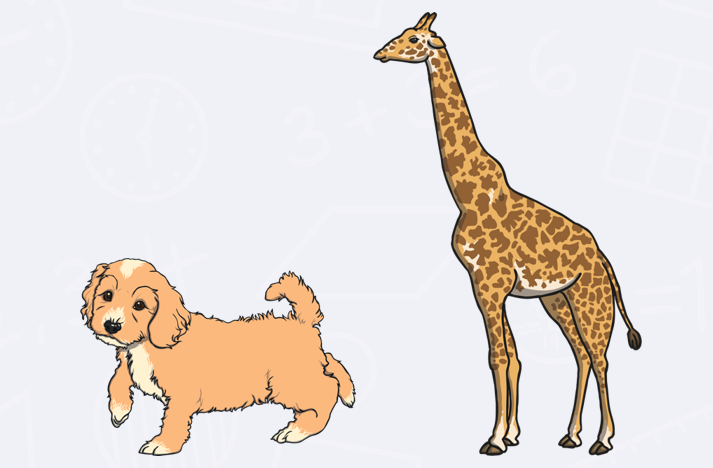 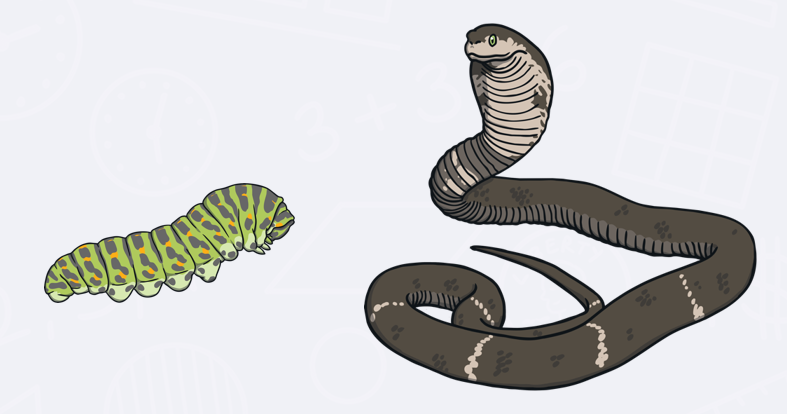 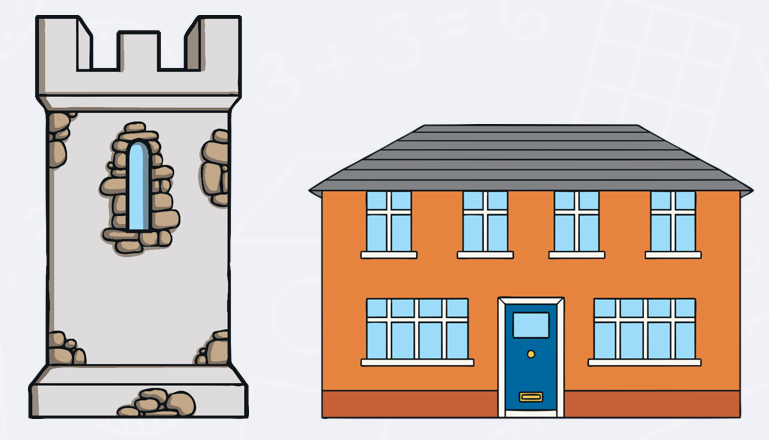 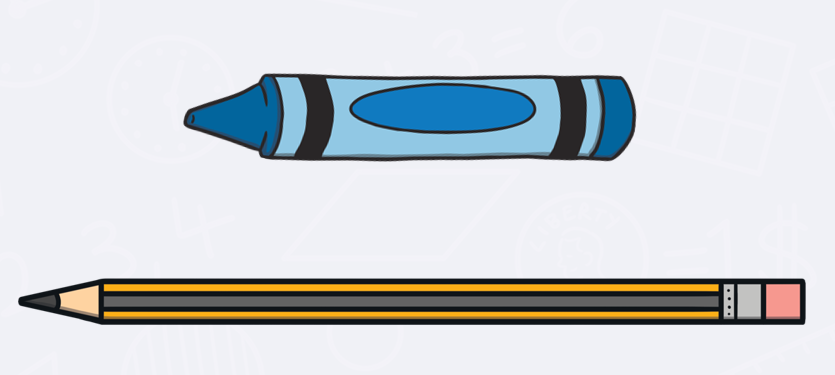 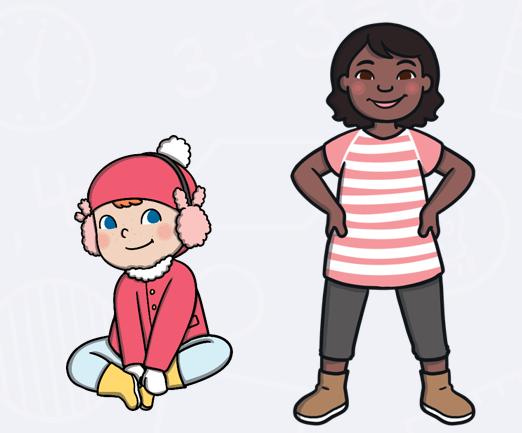 Who is the tallest in your house?Who has the longest fingers?Who is the shortest in your house?